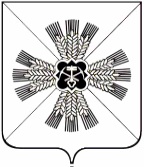 КЕМЕРОВСКАЯ ОБЛАСТЬАДМИНИСТРАЦИЯ ПРОМЫШЛЕННОВСКОГО МУНИЦИПАЛЬНОГО ОКРУГАПОСТАНОВЛЕНИЕот «17» марта 2023г. № 295-Ппгт. ПромышленнаяО внесении изменений в постановление администрации Промышленновского муниципального округа от 01.06.2020 № 920-П«О создании комиссии по предоставлению адресной материальной помощи гражданам и утверждении порядка предоставления адресной материальной помощи гражданам» (в редакции постановлений от03.07.2020 № 1049-П, от 17.07.2020 № 1134-П, от 09.04.2021 № 615-П,от 14.05.2021 № 824-П, от 03.06.2021 № 999-П/а, от 04.02.2022 № 127-П,от 02.03.2022 № 311-П, от 25.07.2022 № 1021/1-П, от 18.08.2022 № 1089-П, от 31.10.2022 № 1384-П, от 18.01.2023 № 18-П, от 02.02.2023 № 95-П,                  от 02.03.2023 № 215-П)В связи с кадровыми изменениями:1. Внести изменения в постановление администрации Промышленновского муниципального округа от 01.06.2020 № 920-П                        «О создании комиссии по предоставлению адресной материальной помощи гражданам и утверждении порядка предоставления адресной материальной помощи гражданам» (в редакции постановлений от 03.07.2020 № 1049-П,                 от 17.07.2020 № 1134-П, от 09.04.2021 № 615-П, от 14.05.2021 № 824-П,                    от 03.06.2021 № 999-П/а, от 04.02.2022 № 127-П, от 02.03.2022 № 311-П,                   от 25.07.2022 № 1021/1-П,  от 18.08.2022  № 1089-П, от 31.10.2022 № 1384-П, от 18.01.2023 № 18-П, от 02.02.2023 № 95-П, от 02.03.2023 № 215-П) следующие изменения:1.1. Утвердить новый состав комиссии по предоставлению адресной материальной помощи гражданам, согласно приложению № 1 к настоящему постановлению. 2. Настоящее постановление подлежит размещению на официальном сайте администрации Промышленновского муниципального округа в сети Интернет.            3. Контроль за исполнением настоящего постановления возложить                на  и.о. первого заместителя    главы   Промышленновского    муниципального округа     Т.В. Мясоедову.4. Настоящее постановление вступает в силу со дня подписания.Исп. Колодкина Е.В. Тел. 7-12-68постановление от «____»_______________г. №_________	                                                                 страница 2                                                                                Приложение                                                                                                 к постановлению                                                                                 администрации Промышленновского                                                                                                      муниципального округа                                                                              от __________  № _______Составкомиссии по предоставлению адресной материальной помощи гражданам                                  ГлаваПромышленновского муниципального округа        С.А. Федарюк Председатель комиссии Председатель комиссииМясоедоваТатьяна Васильевна -и.о. первого заместителя главы Промышленновского муниципального округа Заместители председателя Заместители председателяКоровина Оксана Викторовна - начальник Управления социальной       защиты населения администрации Промышленновского муниципального округа Секретарь комиссииСекретарь комиссииКолодкина Елена Викторовна -главный специалист администрации Промышленновского муниципального округаЧлены комиссииЧлены комиссииХасанова Светлана Сергеевна -и.о. заместителя главы Промышленновского муниципального округаОвсянникова Ирина Алексеевна -начальник финансового управления администрации Промышленновского муниципального округа СеменоваСветлана Викторовна - председатель Промышленновского районного отделения Всероссийской общественной организации ветеранов (пенсионеров) войны, труда, вооруженных сил и правоохранительных органов (по согласованию)